LA PORTE COUNTY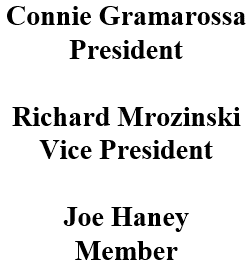 BOARD OF COMMISSIONERS555 Michigan Avenue, Suite 202La Porte, IN 46350-3400         (219) 326-6808 ext. 2229La Porte County Commissioners’ Meeting AgendaWednesday, May 17, 2023 at 6:00 p.m. County Complex Room 3 & via Zoom1. Call to Order 2. Pledge of Allegiance 3. Roll Call 4. Consider Agenda5. Consider approval May 3, 2023 minutes.6. Consideration of Claims      a. Payroll ending – 4/28/23 - $1,468,005.71     b. Operating Expense Claims - $4,527,074.397.  Public Comments8.  Department Head Comments9.  Requests 10. Old Business11. New Businessa.  Consider request to revoke ordinance 2023-01 reinstate ordinance 2021-07 – Rich Mrozinski, Commissioner.     b.  Consider contractual services agreement with Purdue University – Randy Novak, La Porte      Council.c.  Consider permission to travel to the National Association of Drug Court professionals from June 26-29 in Houston, Texas for Judge Freidman, C. Strader, E. LaRue, and A. Ortega – Greta Friedman, Judge.     d.  Consider permission to host a blood drive on June 15, 2023 in the Annex meeting room –      Monique Thomas, Interim HR.     e.  Consider the Property and Casualty Insurance Renewal – John Jones, Michiana Insurance.     f.  Consider Attorney Certification for the Finding of Fact regarding the Love’s Travel Center.     g. Consider permission to travel out of State to APS Training in Pittsburgh, PA June 5, 2023       thru June 7, 2023 – Sean Fagan, Prosecutor.12. AdjournmentJoin Zoom Meetinghttps://us06web.zoom.us/j/86029100910?pwd=V3AxeDdMSnQrbksvRGRya1RwQml3UT09Meeting ID: 860 2910 0910 Passcode: 689309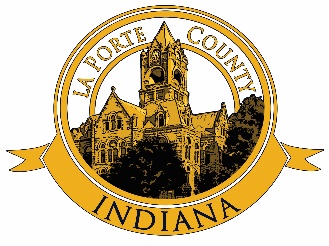 